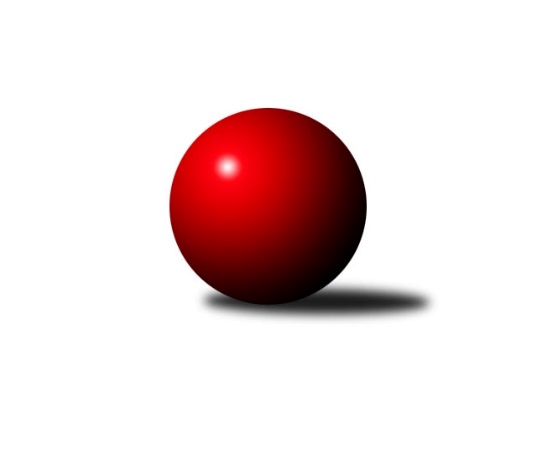 Č.20Ročník 2023/2024	24.5.2024 Východočeský přebor skupina A 2023/2024Statistika 20. kolaTabulka družstev:		družstvo	záp	výh	rem	proh	skore	sety	průměr	body	plné	dorážka	chyby	1.	Loko. Trutnov B	20	16	1	3	225 : 95 	(71.0 : 49.0)	2637	33	1805	833	35.9	2.	Nová Paka B	20	13	0	7	197 : 123 	(99.5 : 60.5)	2550	26	1764	786	43.2	3.	Josefov A	19	12	1	6	184 : 120 	(59.0 : 45.0)	2482	25	1731	752	48.6	4.	Jičín B	20	11	3	6	186 : 134 	(57.0 : 55.0)	2546	25	1762	784	38	5.	Vrchlabí B	20	11	3	6	175 : 145 	(103.0 : 83.0)	2556	25	1770	786	44	6.	Dvůr Kr. B	20	8	3	9	160 : 160 	(81.5 : 72.5)	2514	19	1753	761	51.3	7.	Milovice B	20	8	1	11	157 : 163 	(80.5 : 85.5)	2491	17	1750	741	46.1	8.	Smiřice B	20	8	1	11	128 : 192 	(77.0 : 95.0)	2475	17	1743	733	54.2	9.	Trutnov C	19	6	2	11	139 : 165 	(49.5 : 48.5)	2525	14	1767	758	49.9	10.	Rokytnice B	20	7	0	13	132 : 188 	(95.5 : 102.5)	2470	14	1729	741	55.3	11.	SKK Náchod C	20	5	3	12	122 : 198 	(73.5 : 102.5)	2480	13	1750	730	51.1	12.	Poříčí A	20	5	0	15	99 : 221 	(45.0 : 93.0)	2385	10	1696	689	58.8Tabulka doma:		družstvo	záp	výh	rem	proh	skore	sety	průměr	body	maximum	minimum	1.	Josefov A	9	9	0	0	114 : 30 	(25.0 : 11.0)	2463	18	2555	2398	2.	Loko. Trutnov B	10	9	0	1	119 : 41 	(21.5 : 8.5)	2627	18	2757	2467	3.	Nová Paka B	10	8	0	2	116 : 44 	(67.5 : 34.5)	2536	16	2595	2482	4.	Jičín B	10	7	1	2	106 : 54 	(11.0 : 9.0)	2711	15	2840	2597	5.	Dvůr Kr. B	10	6	2	2	98 : 62 	(50.0 : 36.0)	2522	14	2622	2425	6.	Rokytnice B	10	7	0	3	96 : 64 	(62.5 : 47.5)	2498	14	2669	2343	7.	Vrchlabí B	10	6	2	2	93 : 67 	(64.0 : 46.0)	2554	14	2643	2427	8.	Milovice B	10	6	0	4	96 : 64 	(48.5 : 35.5)	2537	12	2604	2485	9.	Smiřice B	10	6	0	4	86 : 74 	(58.5 : 53.5)	2563	12	2622	2399	10.	Trutnov C	10	4	2	4	84 : 76 	(17.5 : 10.5)	2512	10	2573	2397	11.	Poříčí A	10	5	0	5	74 : 86 	(28.0 : 30.0)	2481	10	2542	2419	12.	SKK Náchod C	10	3	2	5	68 : 92 	(48.0 : 68.0)	2658	8	2740	2559Tabulka venku:		družstvo	záp	výh	rem	proh	skore	sety	průměr	body	maximum	minimum	1.	Loko. Trutnov B	10	7	1	2	106 : 54 	(49.5 : 40.5)	2635	15	2826	2472	2.	Vrchlabí B	10	5	1	4	82 : 78 	(39.0 : 37.0)	2556	11	2831	2342	3.	Nová Paka B	10	5	0	5	81 : 79 	(32.0 : 26.0)	2551	10	2744	2369	4.	Jičín B	10	4	2	4	80 : 80 	(46.0 : 46.0)	2527	10	2596	2402	5.	Josefov A	10	3	1	6	70 : 90 	(34.0 : 34.0)	2484	7	2723	2308	6.	Dvůr Kr. B	10	2	1	7	62 : 98 	(31.5 : 36.5)	2513	5	2676	2390	7.	Milovice B	10	2	1	7	61 : 99 	(32.0 : 50.0)	2487	5	2638	2336	8.	SKK Náchod C	10	2	1	7	54 : 106 	(25.5 : 34.5)	2460	5	2607	2341	9.	Smiřice B	10	2	1	7	42 : 118 	(18.5 : 41.5)	2466	5	2647	2313	10.	Trutnov C	9	2	0	7	55 : 89 	(32.0 : 38.0)	2524	4	2653	2416	11.	Rokytnice B	10	0	0	10	36 : 124 	(33.0 : 55.0)	2467	0	2581	2344	12.	Poříčí A	10	0	0	10	25 : 135 	(17.0 : 63.0)	2375	0	2572	2177Tabulka podzimní části:		družstvo	záp	výh	rem	proh	skore	sety	průměr	body	doma	venku	1.	Loko. Trutnov B	11	8	0	3	112 : 64 	(48.5 : 31.5)	2634	16 	4 	0 	1 	4 	0 	2	2.	Nová Paka B	11	8	0	3	112 : 64 	(57.5 : 34.5)	2538	16 	4 	0 	1 	4 	0 	2	3.	Josefov A	11	6	1	4	106 : 70 	(35.0 : 23.0)	2455	13 	5 	0 	0 	1 	1 	4	4.	Smiřice B	11	6	1	4	88 : 88 	(46.0 : 46.0)	2522	13 	4 	0 	2 	2 	1 	2	5.	Jičín B	11	5	2	4	98 : 78 	(30.5 : 29.5)	2571	12 	3 	1 	2 	2 	1 	2	6.	Vrchlabí B	11	5	2	4	92 : 84 	(43.0 : 37.0)	2516	12 	3 	1 	1 	2 	1 	3	7.	Milovice B	11	5	0	6	86 : 90 	(41.0 : 45.0)	2457	10 	4 	0 	1 	1 	0 	5	8.	Dvůr Kr. B	11	4	2	5	84 : 92 	(59.5 : 48.5)	2541	10 	4 	1 	1 	0 	1 	4	9.	Rokytnice B	11	4	0	7	74 : 102 	(59.0 : 67.0)	2481	8 	4 	0 	2 	0 	0 	5	10.	Trutnov C	11	3	2	6	72 : 104 	(21.5 : 30.5)	2478	8 	2 	2 	2 	1 	0 	4	11.	SKK Náchod C	11	3	2	6	68 : 108 	(32.5 : 55.5)	2485	8 	2 	1 	2 	1 	1 	4	12.	Poříčí A	11	3	0	8	64 : 112 	(24.0 : 50.0)	2360	6 	3 	0 	3 	0 	0 	5Tabulka jarní části:		družstvo	záp	výh	rem	proh	skore	sety	průměr	body	doma	venku	1.	Loko. Trutnov B	9	8	1	0	113 : 31 	(22.5 : 17.5)	2639	17 	5 	0 	0 	3 	1 	0 	2.	Jičín B	9	6	1	2	88 : 56 	(26.5 : 25.5)	2554	13 	4 	0 	0 	2 	1 	2 	3.	Vrchlabí B	9	6	1	2	83 : 61 	(60.0 : 46.0)	2604	13 	3 	1 	1 	3 	0 	1 	4.	Josefov A	8	6	0	2	78 : 50 	(24.0 : 22.0)	2505	12 	4 	0 	0 	2 	0 	2 	5.	Nová Paka B	9	5	0	4	85 : 59 	(42.0 : 26.0)	2564	10 	4 	0 	1 	1 	0 	3 	6.	Dvůr Kr. B	9	4	1	4	76 : 68 	(22.0 : 24.0)	2484	9 	2 	1 	1 	2 	0 	3 	7.	Milovice B	9	3	1	5	71 : 73 	(39.5 : 40.5)	2548	7 	2 	0 	3 	1 	1 	2 	8.	Trutnov C	8	3	0	5	67 : 61 	(28.0 : 18.0)	2566	6 	2 	0 	2 	1 	0 	3 	9.	Rokytnice B	9	3	0	6	58 : 86 	(36.5 : 35.5)	2465	6 	3 	0 	1 	0 	0 	5 	10.	SKK Náchod C	9	2	1	6	54 : 90 	(41.0 : 47.0)	2509	5 	1 	1 	3 	1 	0 	3 	11.	Smiřice B	9	2	0	7	40 : 104 	(31.0 : 49.0)	2439	4 	2 	0 	2 	0 	0 	5 	12.	Poříčí A	9	2	0	7	35 : 109 	(21.0 : 43.0)	2433	4 	2 	0 	2 	0 	0 	5 Zisk bodů pro družstvo:		jméno hráče	družstvo	body	zápasy	v %	dílčí body	sety	v %	1.	Petr Holý 	 Loko. Trutnov B 	36	/	20	(90%)		/		(%)	2.	Ivan Vondráček 	Dvůr Kr. B 	34	/	18	(94%)		/		(%)	3.	Roman Straka 	 Loko. Trutnov B 	34	/	18	(94%)		/		(%)	4.	Jiří Kout 	Nová Paka B 	34	/	20	(85%)		/		(%)	5.	Petr Lukeš 	Nová Paka B 	33	/	20	(83%)		/		(%)	6.	Jiří Rücker 	Josefov A 	32	/	19	(84%)		/		(%)	7.	Karel Slavík 	Trutnov C 	30	/	18	(83%)		/		(%)	8.	Jitka Svatá 	Vrchlabí B 	30	/	19	(79%)		/		(%)	9.	Luděk Horák 	Dvůr Kr. B 	28	/	16	(88%)		/		(%)	10.	Petr Hrycík 	Josefov A 	28	/	16	(88%)		/		(%)	11.	Jakub Hrycík 	Josefov A 	28	/	18	(78%)		/		(%)	12.	František Jankto 	Trutnov C 	28	/	18	(78%)		/		(%)	13.	Jarmil Nosek 	Milovice B 	26	/	16	(81%)		/		(%)	14.	Vladimír Řehák 	Jičín B 	26	/	20	(65%)		/		(%)	15.	Luboš Kolařík 	Jičín B 	25	/	19	(66%)		/		(%)	16.	Vladimír Cerman 	Vrchlabí B 	24	/	17	(71%)		/		(%)	17.	Martin Matějček 	Smiřice B 	24	/	18	(67%)		/		(%)	18.	Martin Kozlovský 	Dvůr Kr. B 	24	/	19	(63%)		/		(%)	19.	Jan Kyncl 	 Loko. Trutnov B 	24	/	20	(60%)		/		(%)	20.	Václav Šmída 	Smiřice B 	22	/	11	(100%)		/		(%)	21.	Jiří Tesař 	SKK Náchod C 	22	/	18	(61%)		/		(%)	22.	Lenka Havlínová 	Nová Paka B 	22	/	19	(58%)		/		(%)	23.	Tomáš Limberský 	Vrchlabí B 	20	/	16	(63%)		/		(%)	24.	Lukáš Ludvík 	Josefov A 	20	/	17	(59%)		/		(%)	25.	Dana Adamů 	SKK Náchod C 	20	/	18	(56%)		/		(%)	26.	Tomáš Pavlata 	Jičín B 	20	/	18	(56%)		/		(%)	27.	Ondřej Votoček 	Vrchlabí B 	18	/	11	(82%)		/		(%)	28.	Lukáš Kostka 	Milovice B 	18	/	16	(56%)		/		(%)	29.	Petr Kotek 	Trutnov C 	18	/	16	(56%)		/		(%)	30.	Miroslav Šanda 	Milovice B 	18	/	17	(53%)		/		(%)	31.	Jan Roza 	Poříčí A 	18	/	19	(47%)		/		(%)	32.	Jan Bajer 	Nová Paka B 	16	/	10	(80%)		/		(%)	33.	Zdeněk Babka 	 Loko. Trutnov B 	16	/	13	(62%)		/		(%)	34.	Jakub Kašpar 	Rokytnice B 	16	/	14	(57%)		/		(%)	35.	Miroslav Tomeš 	SKK Náchod C 	16	/	17	(47%)		/		(%)	36.	Karel Josef 	Smiřice B 	16	/	18	(44%)		/		(%)	37.	Lubomír Šimonka 	Poříčí A 	16	/	19	(42%)		/		(%)	38.	Jan Gábriš 	Poříčí A 	16	/	19	(42%)		/		(%)	39.	Pavel Kaan 	Jičín B 	15	/	10	(75%)		/		(%)	40.	Martin Včeliš 	Milovice B 	15	/	16	(47%)		/		(%)	41.	Daniel Havrda 	Poříčí A 	15	/	20	(38%)		/		(%)	42.	Jan Masopust 	Milovice B 	14	/	9	(78%)		/		(%)	43.	Aleš Kloutvor 	Jičín B 	14	/	9	(78%)		/		(%)	44.	Miroslav Král 	Vrchlabí B 	14	/	16	(44%)		/		(%)	45.	Kateřina Šmídová 	Dvůr Kr. B 	14	/	17	(41%)		/		(%)	46.	Marie Kolářová 	Jičín B 	14	/	17	(41%)		/		(%)	47.	Milena Mankovecká 	SKK Náchod C 	14	/	18	(39%)		/		(%)	48.	Martin Pešta 	Nová Paka B 	14	/	18	(39%)		/		(%)	49.	Jaroslav Fajfer 	Nová Paka B 	14	/	18	(39%)		/		(%)	50.	Tomáš Cvrček 	Rokytnice B 	14	/	19	(37%)		/		(%)	51.	Jakub Petráček 	Poříčí A 	14	/	20	(35%)		/		(%)	52.	Eva Kammelová 	 Loko. Trutnov B 	12	/	9	(67%)		/		(%)	53.	Jaroslav Jeníček 	 Loko. Trutnov B 	12	/	9	(67%)		/		(%)	54.	Martin Pacák 	Rokytnice B 	12	/	13	(46%)		/		(%)	55.	Vladimír Škoda 	Rokytnice B 	12	/	14	(43%)		/		(%)	56.	Ondra Kolář 	Milovice B 	12	/	15	(40%)		/		(%)	57.	Filip Vízek 	Rokytnice B 	12	/	16	(38%)		/		(%)	58.	Roman Kašpar 	Josefov A 	12	/	16	(38%)		/		(%)	59.	Karel Kratochvíl 	 Loko. Trutnov B 	11	/	16	(34%)		/		(%)	60.	Radek Novák 	Rokytnice B 	10	/	7	(71%)		/		(%)	61.	Marek Ondráček 	Milovice B 	10	/	9	(56%)		/		(%)	62.	Filip Hanout 	Rokytnice B 	10	/	10	(50%)		/		(%)	63.	Michal Turek 	Trutnov C 	10	/	11	(45%)		/		(%)	64.	Monika Horová 	Dvůr Kr. B 	10	/	12	(42%)		/		(%)	65.	Miloš Voleský 	SKK Náchod C 	10	/	13	(38%)		/		(%)	66.	Luděk Sukup 	Smiřice B 	10	/	15	(33%)		/		(%)	67.	Martin Khol 	Trutnov C 	9	/	8	(56%)		/		(%)	68.	Roman Bureš 	Jičín B 	8	/	5	(80%)		/		(%)	69.	Matěj Šanda 	Josefov A 	8	/	7	(57%)		/		(%)	70.	Matěj Ditz 	Rokytnice B 	8	/	12	(33%)		/		(%)	71.	Miroslav Mejznar 	Vrchlabí B 	8	/	14	(29%)		/		(%)	72.	Stanislav Nosek 	Smiřice B 	8	/	15	(27%)		/		(%)	73.	Jan Krejcar 	Trutnov C 	8	/	15	(27%)		/		(%)	74.	Miloš Fajfer 	Nová Paka B 	6	/	3	(100%)		/		(%)	75.	Denisa Kroupová 	 Loko. Trutnov B 	6	/	3	(100%)		/		(%)	76.	Zdeněk Novotný st.	Rokytnice B 	6	/	4	(75%)		/		(%)	77.	Jaromír Erlebach 	Nová Paka B 	6	/	6	(50%)		/		(%)	78.	Štěpán Soukup 	Jičín B 	6	/	6	(50%)		/		(%)	79.	Anna Šmídová 	Smiřice B 	6	/	12	(25%)		/		(%)	80.	Martin Šnytr 	Dvůr Kr. B 	6	/	14	(21%)		/		(%)	81.	Jan Řebíček 	Rokytnice B 	4	/	4	(50%)		/		(%)	82.	Tomáš Nosek 	Milovice B 	4	/	6	(33%)		/		(%)	83.	Jiří Doucha st.	SKK Náchod C 	4	/	7	(29%)		/		(%)	84.	Jiří Škoda 	Trutnov C 	4	/	7	(29%)		/		(%)	85.	Pavel Řehák 	Josefov A 	4	/	7	(29%)		/		(%)	86.	Jaroslav Dlohoška 	SKK Náchod C 	4	/	9	(22%)		/		(%)	87.	Miroslav Šanda 	Milovice B 	4	/	9	(22%)		/		(%)	88.	Václav Novotný 	Smiřice B 	4	/	10	(20%)		/		(%)	89.	Václav Vejdělek 	Vrchlabí B 	4	/	10	(20%)		/		(%)	90.	Václav Kukla 	Trutnov C 	4	/	13	(15%)		/		(%)	91.	Martina Fejfarová 	Vrchlabí B 	3	/	2	(75%)		/		(%)	92.	Jan Horáček 	Vrchlabí B 	2	/	1	(100%)		/		(%)	93.	Tomáš Fuchs 	Milovice B 	2	/	2	(50%)		/		(%)	94.	Margita Novotná 	Smiřice B 	2	/	2	(50%)		/		(%)	95.	Radoslav Dušek 	Milovice B 	2	/	3	(33%)		/		(%)	96.	Miroslav Hejnyš 	SKK Náchod C 	2	/	3	(33%)		/		(%)	97.	Vladimír Pavlata 	Jičín B 	2	/	4	(25%)		/		(%)	98.	Josef Prokopec 	 Loko. Trutnov B 	2	/	5	(20%)		/		(%)	99.	Jiří Martin 	Vrchlabí B 	2	/	5	(20%)		/		(%)	100.	Pavel Gracias 	Vrchlabí B 	2	/	6	(17%)		/		(%)	101.	Ladislav Křivka 	Jičín B 	2	/	7	(14%)		/		(%)	102.	Dominik Tichý 	Josefov A 	2	/	7	(14%)		/		(%)	103.	Roman Vrabec 	Smiřice B 	2	/	11	(9%)		/		(%)	104.	Martina Kramosilová 	Dvůr Kr. B 	2	/	12	(8%)		/		(%)	105.	Lukáš Rožnovský 	Josefov A 	0	/	1	(0%)		/		(%)	106.	Jan Lutz 	Rokytnice B 	0	/	1	(0%)		/		(%)	107.	Jaroslav Hažva 	Smiřice B 	0	/	1	(0%)		/		(%)	108.	Aleš Kotek 	 Loko. Trutnov B 	0	/	1	(0%)		/		(%)	109.	Miroslav Včeliš 	Milovice B 	0	/	1	(0%)		/		(%)	110.	Jan Malý 	Trutnov C 	0	/	1	(0%)		/		(%)	111.	Marek Plšek 	 Loko. Trutnov B 	0	/	1	(0%)		/		(%)	112.	Jan Stejskal 	Vrchlabí B 	0	/	2	(0%)		/		(%)	113.	Milan Lauber 	Poříčí A 	0	/	2	(0%)		/		(%)	114.	Václava Krulišová 	Trutnov C 	0	/	2	(0%)		/		(%)	115.	Eva Novotná 	Rokytnice B 	0	/	2	(0%)		/		(%)	116.	Miloš Janoušek 	Rokytnice B 	0	/	2	(0%)		/		(%)	117.	Miroslav Šulc 	Dvůr Kr. B 	0	/	3	(0%)		/		(%)	118.	Bohuslav Bajer 	Nová Paka B 	0	/	3	(0%)		/		(%)	119.	Adriana Švejdová 	Poříčí A 	0	/	3	(0%)		/		(%)	120.	Milan Hurdálek 	SKK Náchod C 	0	/	9	(0%)		/		(%)	121.	Dušan Petráček 	Poříčí A 	0	/	16	(0%)		/		(%)Průměry na kuželnách:		kuželna	průměr	plné	dorážka	chyby	výkon na hráče	1.	SKK Nachod, 1-4	2665	1838	827	47.0	(444.3)	2.	SKK Jičín, 1-4	2659	1835	824	43.6	(443.2)	3.	Smiřice, 1-2	2548	1782	765	54.6	(424.8)	4.	Trutnov, 1-4	2532	1761	771	45.6	(422.1)	5.	Vrchlabí, 1-4	2518	1752	765	45.7	(419.7)	6.	Milovice, 1-2	2515	1750	765	44.2	(419.3)	7.	Dvůr Králové, 1-2	2492	1729	763	52.2	(415.4)	8.	Nová Paka, 1-2	2486	1744	741	50.1	(414.4)	9.	Poříčí, 1-2	2485	1735	750	47.2	(414.3)	10.	Rokytnice, 1-2	2485	1739	745	51.6	(414.2)	11.	Josefov, 1-2	2422	1697	724	48.2	(403.7)Nejlepší výkony na kuželnách:SKK Nachod, 1-4Vrchlabí B	2831	19. kolo	Luděk Horák 	Dvůr Kr. B	525	11. kolo Loko. Trutnov B	2826	7. kolo	Jaroslav Jeníček 	 Loko. Trutnov B	516	7. koloNová Paka B	2744	4. kolo	Jiří Tesař 	SKK Náchod C	512	19. koloSKK Náchod C	2740	19. kolo	Jiří Tesař 	SKK Náchod C	503	16. koloJosefov A	2723	17. kolo	Martin Khol 	Trutnov C	500	12. koloSKK Náchod C	2720	11. kolo	Václav Šmída 	Smiřice B	499	2. koloSKK Náchod C	2688	16. kolo	Jitka Svatá 	Vrchlabí B	497	19. koloSKK Náchod C	2679	9. kolo	Jakub Hrycík 	Josefov A	495	17. koloDvůr Kr. B	2676	11. kolo	Jiří Tesař 	SKK Náchod C	492	2. koloSKK Náchod C	2671	2. kolo	Roman Straka 	 Loko. Trutnov B	489	7. koloSKK Jičín, 1-4Jičín B	2840	4. kolo	Karel Slavík 	Trutnov C	505	16. koloJičín B	2814	13. kolo	Štěpán Soukup 	Jičín B	492	4. koloJičín B	2743	16. kolo	Petr Lukeš 	Nová Paka B	492	8. koloJičín B	2728	10. kolo	Vladimír Řehák 	Jičín B	491	16. koloJičín B	2717	20. kolo	Tomáš Pavlata 	Jičín B	490	4. koloJičín B	2707	3. kolo	Tomáš Pavlata 	Jičín B	487	13. koloNová Paka B	2681	8. kolo	Aleš Kloutvor 	Jičín B	486	4. koloDvůr Kr. B	2669	4. kolo	Aleš Kloutvor 	Jičín B	485	1. koloJičín B	2665	8. kolo	Vladimír Řehák 	Jičín B	478	8. koloJičín B	2663	18. kolo	Tomáš Pavlata 	Jičín B	478	10. koloSmiřice, 1-2 Loko. Trutnov B	2731	3. kolo	Petr Holý 	 Loko. Trutnov B	501	3. koloVrchlabí B	2652	15. kolo	Václav Šmída 	Smiřice B	486	1. koloSmiřice B	2622	17. kolo	Václav Šmída 	Smiřice B	481	3. koloSmiřice B	2605	19. kolo	Václav Šmída 	Smiřice B	476	5. koloSmiřice B	2604	15. kolo	Jakub Hrycík 	Josefov A	476	9. koloSmiřice B	2596	7. kolo	Vladimír Cerman 	Vrchlabí B	474	15. koloSmiřice B	2583	5. kolo	Vladimír Řehák 	Jičín B	472	17. koloSmiřice B	2582	1. kolo	Tomáš Pavlata 	Jičín B	472	17. koloSmiřice B	2580	10. kolo	Václav Šmída 	Smiřice B	472	15. koloJosefov A	2559	9. kolo	Roman Straka 	 Loko. Trutnov B	471	3. koloTrutnov, 1-4 Loko. Trutnov B	2757	18. kolo	Zdeněk Babka 	 Loko. Trutnov B	527	6. kolo Loko. Trutnov B	2745	19. kolo	Roman Straka 	 Loko. Trutnov B	517	18. kolo Loko. Trutnov B	2686	11. kolo	Roman Straka 	 Loko. Trutnov B	514	12. kolo Loko. Trutnov B	2655	12. kolo	Roman Straka 	 Loko. Trutnov B	511	14. kolo Loko. Trutnov B	2638	9. kolo	Roman Straka 	 Loko. Trutnov B	500	13. kolo Loko. Trutnov B	2620	6. kolo	Roman Straka 	 Loko. Trutnov B	499	9. kolo Loko. Trutnov B	2610	14. kolo	Roman Straka 	 Loko. Trutnov B	497	16. kolo Loko. Trutnov B	2602	13. kolo	Petr Holý 	 Loko. Trutnov B	493	13. kolo Loko. Trutnov B	2593	16. kolo	Petr Kotek 	Trutnov C	493	10. koloMilovice B	2584	6. kolo	Roman Straka 	 Loko. Trutnov B	484	19. koloVrchlabí, 1-4 Loko. Trutnov B	2657	20. kolo	Jitka Svatá 	Vrchlabí B	496	20. koloVrchlabí B	2643	20. kolo	Jitka Svatá 	Vrchlabí B	495	14. koloVrchlabí B	2629	14. kolo	Jitka Svatá 	Vrchlabí B	487	18. koloVrchlabí B	2612	11. kolo	Petr Holý 	 Loko. Trutnov B	483	20. koloVrchlabí B	2607	16. kolo	Ivan Vondráček 	Dvůr Kr. B	482	2. koloVrchlabí B	2586	18. kolo	Roman Straka 	 Loko. Trutnov B	477	20. koloJičín B	2569	12. kolo	Vladimír Cerman 	Vrchlabí B	472	18. koloVrchlabí B	2555	6. kolo	Vladimír Cerman 	Vrchlabí B	468	2. koloRokytnice B	2527	11. kolo	Vladimír Cerman 	Vrchlabí B	461	11. koloTrutnov C	2512	14. kolo	Jan Roza 	Poříčí A	461	16. koloMilovice, 1-2 Loko. Trutnov B	2655	17. kolo	Roman Straka 	 Loko. Trutnov B	479	17. koloNová Paka B	2622	14. kolo	František Jankto 	Trutnov C	466	11. koloMilovice B	2604	14. kolo	Lukáš Kostka 	Milovice B	466	19. koloJosefov A	2583	15. kolo	Luboš Kolařík 	Jičín B	465	9. koloMilovice B	2569	11. kolo	Martin Včeliš 	Milovice B	465	19. koloMilovice B	2553	17. kolo	Lenka Havlínová 	Nová Paka B	464	14. koloMilovice B	2550	19. kolo	Petr Holý 	 Loko. Trutnov B	460	17. koloMilovice B	2535	12. kolo	Petr Hrycík 	Josefov A	459	15. koloMilovice B	2533	15. kolo	Jiří Kout 	Nová Paka B	454	14. koloMilovice B	2533	5. kolo	Ondra Kolář 	Milovice B	453	2. koloDvůr Králové, 1-2Dvůr Kr. B	2622	6. kolo	Ivan Vondráček 	Dvůr Kr. B	495	15. koloDvůr Kr. B	2592	18. kolo	Ivan Vondráček 	Dvůr Kr. B	489	13. koloDvůr Kr. B	2572	20. kolo	Ivan Vondráček 	Dvůr Kr. B	484	18. koloDvůr Kr. B	2543	5. kolo	Ivan Vondráček 	Dvůr Kr. B	483	5. koloDvůr Kr. B	2522	15. kolo	Luděk Horák 	Dvůr Kr. B	482	18. koloNová Paka B	2515	20. kolo	Ivan Vondráček 	Dvůr Kr. B	480	8. koloDvůr Kr. B	2510	8. kolo	Monika Horová 	Dvůr Kr. B	479	6. koloJičín B	2507	15. kolo	Luděk Horák 	Dvůr Kr. B	473	5. koloJosefov A	2502	5. kolo	Martin Kozlovský 	Dvůr Kr. B	473	6. koloTrutnov C	2497	6. kolo	Ivan Vondráček 	Dvůr Kr. B	472	1. koloNová Paka, 1-2Nová Paka B	2595	7. kolo	Roman Straka 	 Loko. Trutnov B	502	5. kolo Loko. Trutnov B	2586	5. kolo	Martin Pešta 	Nová Paka B	471	11. koloNová Paka B	2584	12. kolo	Jiří Kout 	Nová Paka B	468	7. koloNová Paka B	2562	9. kolo	Jiří Kout 	Nová Paka B	466	19. koloJičín B	2561	19. kolo	Dana Adamů 	SKK Náchod C	464	15. koloNová Paka B	2549	17. kolo	Ondřej Votoček 	Vrchlabí B	464	17. koloNová Paka B	2541	13. kolo	Jiří Kout 	Nová Paka B	463	9. koloNová Paka B	2530	11. kolo	Jiří Kout 	Nová Paka B	458	5. koloNová Paka B	2519	19. kolo	Martin Pešta 	Nová Paka B	455	12. koloNová Paka B	2507	15. kolo	Pavel Kaan 	Jičín B	453	19. koloPoříčí, 1-2Jičín B	2596	7. kolo	Jan Roza 	Poříčí A	492	17. koloVrchlabí B	2592	5. kolo	Jakub Petráček 	Poříčí A	489	19. kolo Loko. Trutnov B	2582	15. kolo	Vladimír Řehák 	Jičín B	480	7. koloPoříčí A	2542	17. kolo	Roman Straka 	 Loko. Trutnov B	475	15. koloMilovice B	2536	13. kolo	Jitka Svatá 	Vrchlabí B	465	5. koloPoříčí A	2522	19. kolo	Tomáš Limberský 	Vrchlabí B	459	5. koloRokytnice B	2520	17. kolo	Miloš Voleský 	SKK Náchod C	452	3. koloPoříčí A	2515	11. kolo	Karel Slavík 	Trutnov C	452	9. koloPoříčí A	2492	3. kolo	Jan Roza 	Poříčí A	451	9. koloPoříčí A	2484	9. kolo	Jakub Petráček 	Poříčí A	450	17. koloRokytnice, 1-2 Loko. Trutnov B	2754	10. kolo	Radek Novák 	Rokytnice B	500	8. koloRokytnice B	2669	18. kolo	Petr Holý 	 Loko. Trutnov B	494	10. koloNová Paka B	2602	18. kolo	Radek Novák 	Rokytnice B	491	18. koloRokytnice B	2593	8. kolo	Jiří Kout 	Nová Paka B	488	18. koloRokytnice B	2532	16. kolo	Roman Straka 	 Loko. Trutnov B	485	10. koloRokytnice B	2512	10. kolo	Zdeněk Novotný st.	Rokytnice B	481	18. koloJičín B	2512	2. kolo	Karel Kratochvíl 	 Loko. Trutnov B	470	10. koloDvůr Kr. B	2503	14. kolo	Jan Kyncl 	 Loko. Trutnov B	461	10. koloRokytnice B	2499	20. kolo	Martin Pacák 	Rokytnice B	456	4. koloRokytnice B	2492	4. kolo	Jarmil Nosek 	Milovice B	454	8. koloJosefov, 1-2Josefov A	2555	8. kolo	Jiří Rücker 	Josefov A	468	10. koloJosefov A	2505	20. kolo	Ivan Vondráček 	Dvůr Kr. B	465	16. koloJosefov A	2492	16. kolo	Jiří Rücker 	Josefov A	462	2. koloJosefov A	2489	10. kolo	Luděk Horák 	Dvůr Kr. B	455	16. kolo Loko. Trutnov B	2486	8. kolo	Jiří Rücker 	Josefov A	452	16. koloJosefov A	2472	14. kolo	Ondřej Votoček 	Vrchlabí B	450	10. koloJosefov A	2470	18. kolo	Jakub Hrycík 	Josefov A	444	20. koloDvůr Kr. B	2466	16. kolo	Roman Kašpar 	Josefov A	443	8. koloJosefov A	2431	4. kolo	Jakub Hrycík 	Josefov A	441	14. koloJosefov A	2418	2. kolo	Petr Hrycík 	Josefov A	441	16. koloČetnost výsledků:	9.0 : 7.0	1x	8.0 : 8.0	9x	6.0 : 10.0	11x	4.0 : 12.0	14x	2.0 : 14.0	9x	16.0 : 0.0	5x	14.0 : 2.0	27x	12.0 : 4.0	20x	11.0 : 5.0	3x	10.0 : 6.0	21x